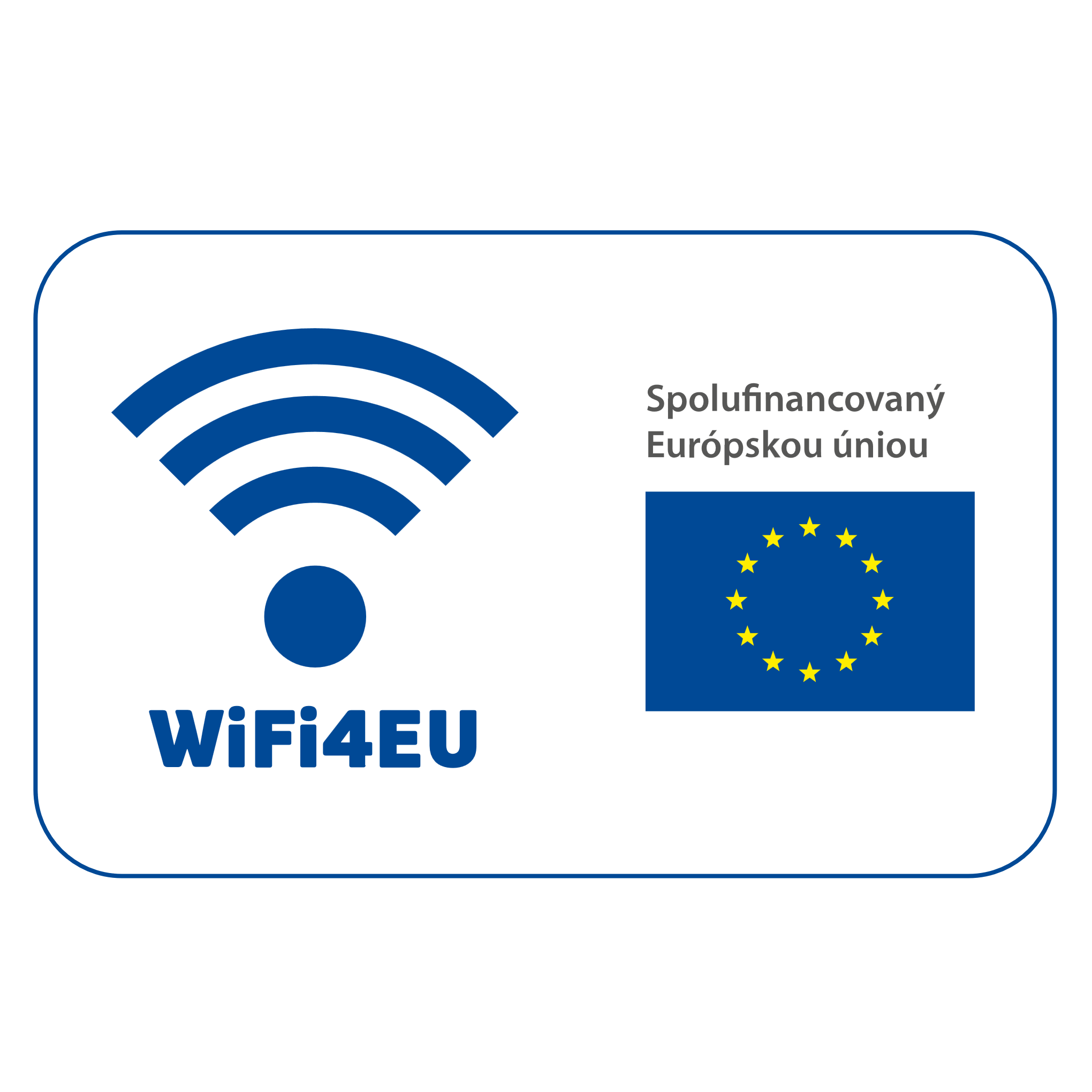 2019                                                                              Ing. Michal SapietaObsah:1	Kritéria uplatnenia poukazu WIFI4EU	31.1	Použitie poukazu	31.2	Zodpovednosť obce	31.3	Pripojenie na internet	32	Návrh umiestnenia Wi-Fi Hotspotov	42.1	Verejne dostupné miesta v obci	42.2	Analýza možného rozmiestnenia Wi-Fi	42.3	Pokrytie vonkajších Wi-Fi	52.4	Rozpis umiestnení všetkých Wi-Fi Hotspotov	63	Návrh zariadení a komponentov	63.1	Technické požiadavky pre zariadenia Wi-Fi siete WIFI4EU	63.2	Cambium cnPilot E500	73.3	Cambium cnPilot E410	83.4	cnMaestro	83.5	Switch Mikrotik CRS112	8Obec Gbeľany sa prihlásila v roku 2018 na výzvu Európskej komisie, kde jej následne udelila nenávratný finančný grant v hodnote 15 000 Eur na budovanie voľne dostupných           Wi-Fi zón a podporu možností bezplatného, rýchleho, širokopásmového internetového pripojenia na verejne dostupných miestach.Tento dokument je spracovaný ako návrh na základe požiadavky vytvorenia bezplatného prístupu do internetu prostredníctvom Wi-Fi vo verejných priestranstvách obce Gbeľany. Kritéria uplatnenia poukazu WIFI4EUPoužitie poukazuPoukaz WiFi4EU predstavuje jednorazovú platbu určenú na pokrytie nákladov na zariadenia a inštaláciu hotspotov Wi-Fi, ktoré zodpovedajú požiadavkám uvedeným v znení výzvy a v prílohe I k dohode o grante podpísanej s vybranými obcami. Zodpovednosť obceObce vyberú „centrá verejného života“, v ktorých budú inštalované hotspoty WiFi4EU. hotspoty Wi-Fi by mali byť inštalované v oblastiach, v ktorých ešte neexistuje podobná možnosť bezplatného pripojenia Wi-Fi. Obec je povinná financovať pripojenie na internet a údržbu zariadení tak, aby svojim obyvateľom a návštevníkom mohli minimálne tri (3) roky po inštalácii ponúkať bezplatné a kvalitné pripojenie cez sieť Wi-Fi.Pripojenie na internetPríjemca poukazu musí zvoliť ponuku s najvyššou rýchlosťou dostupnou v danej oblasti, a v každom prípade musí ísť o pripojenie s minimálnou rýchlosťou sťahovania 30 Mbps. Príjemca taktiež zabezpečí, aby sa prístup koncových používateľov, ktorý zabezpečujú prevádzkovatelia elektronických komunikačných sietí, poskytoval bez diskriminácie, pričom treba zabezpečiť bezproblémové fungovanie siete a najmä spravodlivé rozdelenie kapacity medzi používateľov v čase špičky.Návrh umiestnenia Wi-Fi HotspotovV tejto kapitole je návrh umiestnenia verejných hotspotov spolu s ich dosahom. Pri návrhu je nutné uvažovať, že dosah Wi-Fi signálu je ovplyvnený  prekážkami ako sú napríklad budovy. Preto treba brat do úvahy, že vonkajšie Wi-Fi hotspoty majú väčší dosah a izotropný výkon ako vnútorné, kde je množstvo prekážok ako stien a iných objektov, ktoré môžu mať vplyv na rušenie.Verejne dostupné miesta v obci V obci sa nachádza obecný úrad spolu s kultúrnym domom a škôlkou v jednom areáli. Ďalej neďaleký kostol s verejným priestranstvom ako je altánok, sochy obecným parkoviskom, kde sa organizujú rôzne akcie a susediace autobusové zástavky.  Nechýba ani miestne športové centrum ako je futbalové ihrisko s hokejbalovou plochou a im susediacou budovou v ktorej sú umiestnené šatne.Analýza možného rozmiestnenia Wi-FiObec Gbeľany disponuje dátovou infraštruktúru, ktorá môže byť využitá pre prenos dát a napájania zariadení vonkajších WI-FI hotspotov. Táto infraštruktúra je zavesená na podperných bodoch SS-D založenej na technológií pasívnej optickej siete PON, ktorá obsahuje okrem optických vlákien aj metalické žily pre obecný rozhlas a vo vybraných miestach napájanie aktívnych zariadení elektrickou energiou. Náš návrh bude počítať s využitím tejto infraštruktúry pre zmysluplné rozmiestnenie Wi-Fi hotspotov, ktoré budú umiestnené na podperných bodoch SS-D alebo na budovách. Existujúca infraštruktúra disponuje konkrétnymi miestami, kde je možné osadiť vonkajší Wi-Fi hotspot. Obec si môže zvoliť podľa podmienok WIFI4EU vhodnú kombináciu vonkajších a vnútorných Wi-Fi hotspotov. Náš návrh počíta so siedmymi (7) vonkajšími a s piatimi (5) vnútornými prístupovými bodmi. Pre všetky vnútorné Wi-Fi a niektoré vonkajšie je nutné dobudovať infraštruktúru pre ich pripojenie k sieti. Pokrytie vonkajších Wi-FiNa Obr. 1. je znázornené pokrytie vonkajších Wi-Fi hotspotov. Každý prístupový bod má pokrytie v pásme 2,4 GHz a súčasne 5 GHz. Pokrytie je znázornené modrou farbou. Vo vyššom pásme 5 GHz je dosah síce nižší ale vyššia prenosová rýchlosť.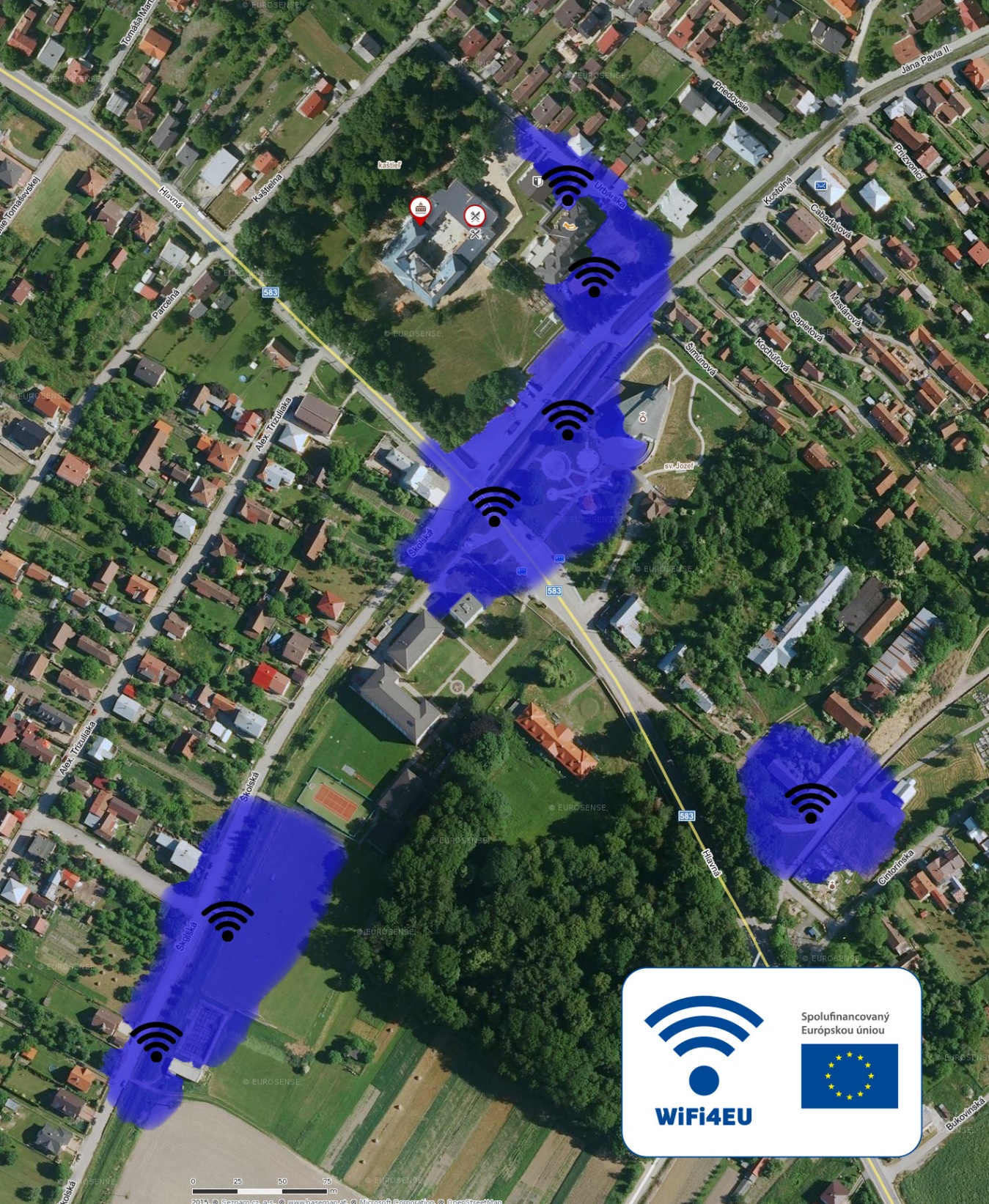  Obr.1..: Pokrytie vonkajších Wi-Fi.Rozpis umiestnení všetkých Wi-Fi hotspotovObecný úrad, prízemieObecný úrad, 1. poschodieObecný úrad, priestranstvo pred obecným úradomKultúrny dom, sálaKultúrny dom, poschodieKultúrny dom, priestranstvo pred kultúrnym domomStĺp NN, Priestranstvo pred kostolomStĺp NN, zástavkyStĺp NN, cintorín parkoviskoStĺp NN, hokejbalové ihrisko pred futbalovými šatňamiFutbalové šatneFutbalová tribúnaNávrh zariadení a komponentov Wi-Fi hotspot musí spĺňať všetky technické požiadavky WIFI4EU aby bol preplatený poukaz v plnej výške. Preto sú nami navrhované zariadenia značky Cambium, ktoré sú certifikované. Technické požiadavky pre zariadenia Wi-Fi siete WIFI4EUpodporuje súbežné dvojpásmové (2,4 GHz – 5 GHz) použitie,mal podporný cyklus dlhší ako 5 rokov,mal priemerný čas medzi poruchami (MTBF) najmenej 5 rokov,mal osobitné a centralizované jedno riadiace miesto pre všetky prístupové body každej siete WiFi4EU,podporoval IEEE 802.1x,spĺňal normu IEEE 802.11ac Wave I,podporoval IEEE 802.11r,podporoval IEEE 802.11k,podporoval IEEE 802.11v,dokázal zvládnuť najmenej 50 súbežných používateľov bez zhoršenia výkonu,mal najmenej 2x2 MIMO (viacnásobný vstup, viacnásobný výstup),spĺňal certifikát programu Hotspot 2.0 (certifikačný program Passpoint Wi-Fi Alliance).Cambium cnPilot E500Vonkajší prístupový bod Cambium Networks cnPilot e500 je duálne rádio s integrovanou všesmerovou anténou pre pásma 2,4 GHz (max. 300 Mbps) a 5 GHz (max. 867 Mbps). Prístupový bod podporuje štandard 802.11ac 2x2 MIMO. Jednotka je vybavená 2 gigabitovými Ethernet portami, napájaním PoE 802.3af/at s možností PoE out na druhom ethernet porte. Pre obmedzenie rušenia v pásme 2,3-2,5 GHz je jednotka vybavená LTE filtrom. 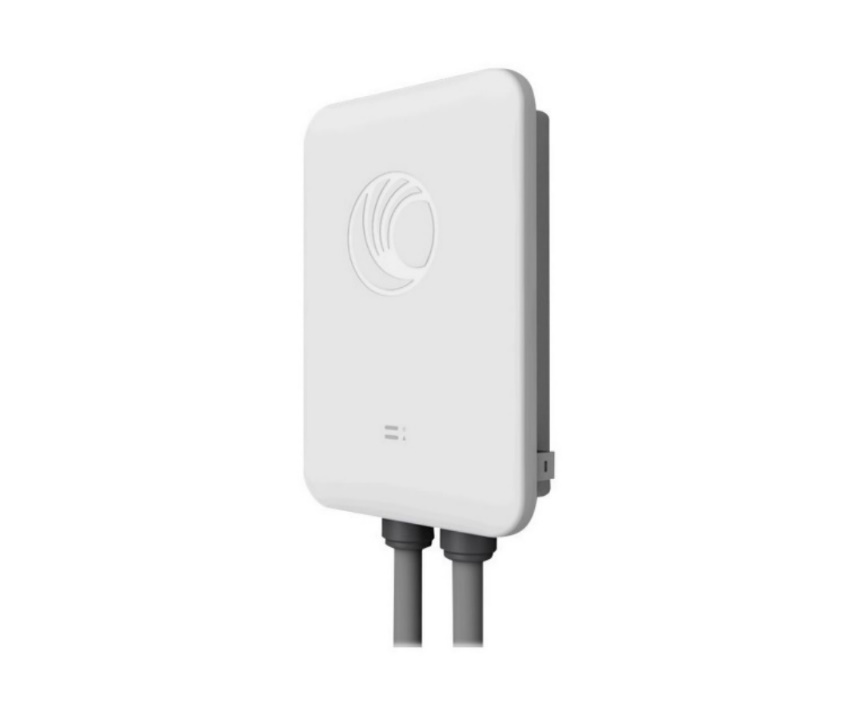 Cambium cnPilot E410Vnútorný prístupový bod Cambium Networks cnPilot e410 je duálne rádio s integrovanou všesmerovou anténou pre pásma 2,4 GHz a 5 GHz. V 5 GHz pásme je podporovaný štandard 802.11ac Wave2 2x2 MU-MIMO s maximálnou kapacitou 867 Mbps, v 2,4 GHz pásme štandardu 802.11ac 2x2 MIMO s kapacitou 400 Mbps. Jednotka je vybavená jedným gigabitovým Ethernet portom, napájanie PoE 802.3af/at.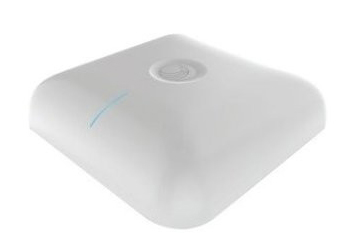 cnMaestrocnMaestro™ je softwarová platforma založená na cloude alebo na mieste pre bezpečné a komplexné riadenie siete. Správca bezdrôtových sietí cnMaestro zjednodušuje správu zariadení tím, že ponúka plnú viditeľnosť v sieti. Zobraziť a vykonávať celú radu funkcií pre správu bezdrôtovej siete v reálnom čase. Optimalizuje dostupnosť systému, maximalizuje priepustnosť. Zhromažďuje a zobrazujte zhodu s dohodami o úrovni služieb.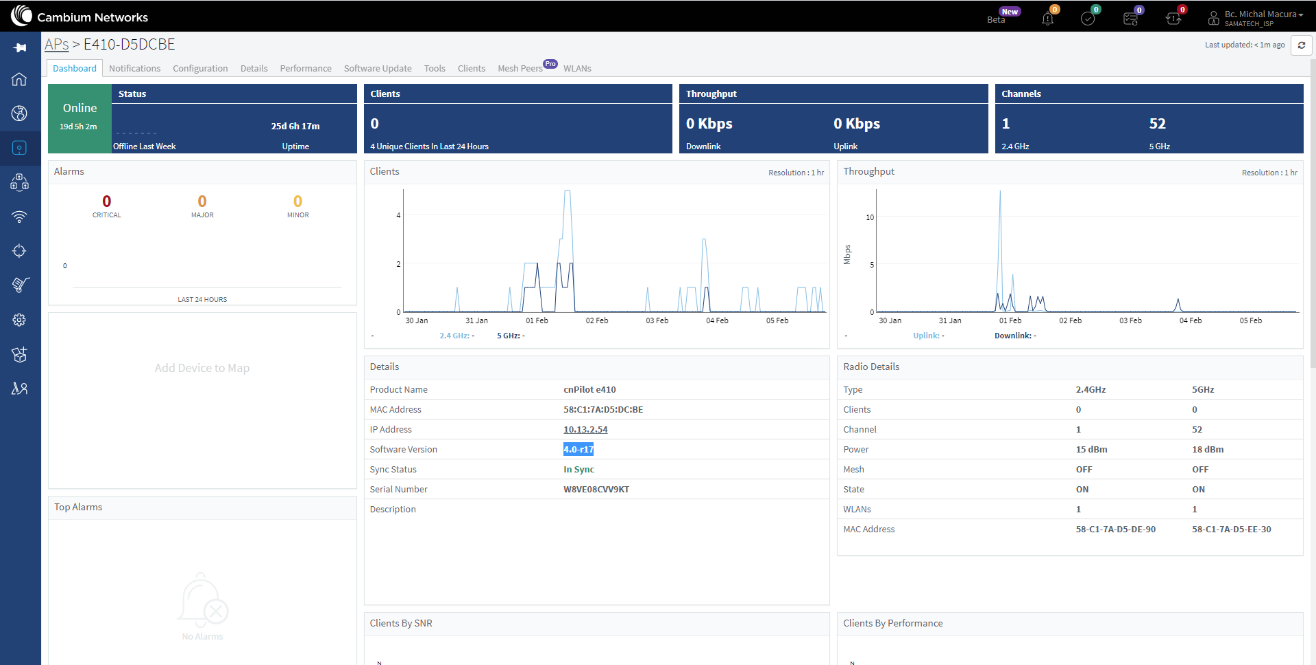 Switch MikroTik CRS112Použitie manažovatelného switchu vyplynulo z potreby oddelenia viacero dátových prevádzok pomocou VLAN. Tento switch umožňuje aktívne PoE štandardu 802.3af/at napájanie zariadení. V prípade potreby sú k dispozícií voľné porty pre jednoduché rozšírenie Wi-Fi hotspotov, kamerových systémov alebo iných zariadení, ktoré môžu byť napájané pomocou PoE. Switch je vybavený portami pre optické pripojenie. 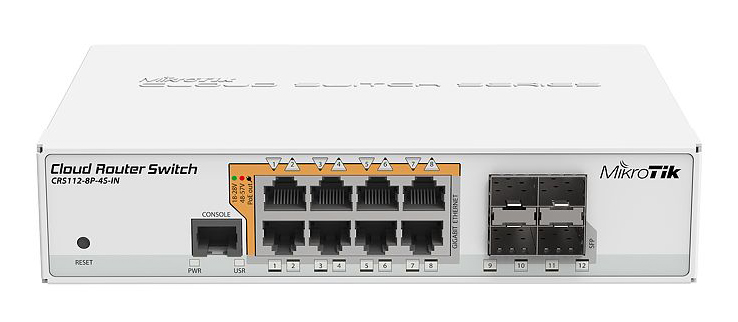 